Patiënten InformatiebriefAdviesconsult specialist ouderengeneeskunde
Uw huisarts heeft in overleg met u de specialist ouderengeneeskunde ingeschakeld voor een advies. In een adviesconsult onderzoekt de specialist ouderengeneeskunde uw (behandel)mogelijkheden. Vervolgens geeft hij/zij advies aan de huisarts. Wie is een specialist ouderengeneeskunde?
De specialist ouderengeneeskunde is een gekwalificeerde arts die zich gespecialiseerd heeft in de zorg voor ouderen met meerdere gezondheidsproblemen. Voorheen werd deze specialist ook wel verpleeghuisarts genoemd.Afspraak adviesconsult
U hoeft zelf geen afspraak te maken, er wordt contact met u opgenomen. Een consult van de specialist ouderengeneeskunde hoeft u niet zelf te betalen.Hoe verloopt het adviesconsult? 
De specialist ouderengeneeskunde komt bij u op huisbezoek om uw situatie in kaart te brengen en om te beoordelen welke zorg u nodig heeft. Daarbij kijkt hij zowel naar uw lichamelijke problemen, maar óók naar de gevolgen hiervan voor uw dagelijks leven. De specialist ouderengeneeskunde brengt een advies uit aan uw huisarts voor uw zorg behandelplan. De huisarts blijft uw hoofdbehandelaar en zal het advies met u bespreken. U kunt u tijdens het gesprek laten ondersteunen door een familielid of een door u vertrouwd persoon.Wat is er nodig voor het adviesconsult?
Voor een goed advies is informatie uitwisseling tussen uw huisarts en de specialist ouderengeneeskundige noodzakelijk. De huisarts heeft hiervoor uw toestemming gevraagd.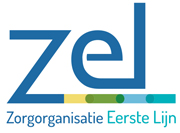 